22 июня День памяти и скорби всех погибших в Великой Отечественной войне. Прошла Всероссийская Акция «Зажги свечу памяти» у памятника воинам землякам. Жители поселка собрались на этом святом месте, чтобы отдать дань уважения всем, кто ценой своей жизни заплатил за наше счастливое будущее. В память о них каждый пришедший зажег свою свечу.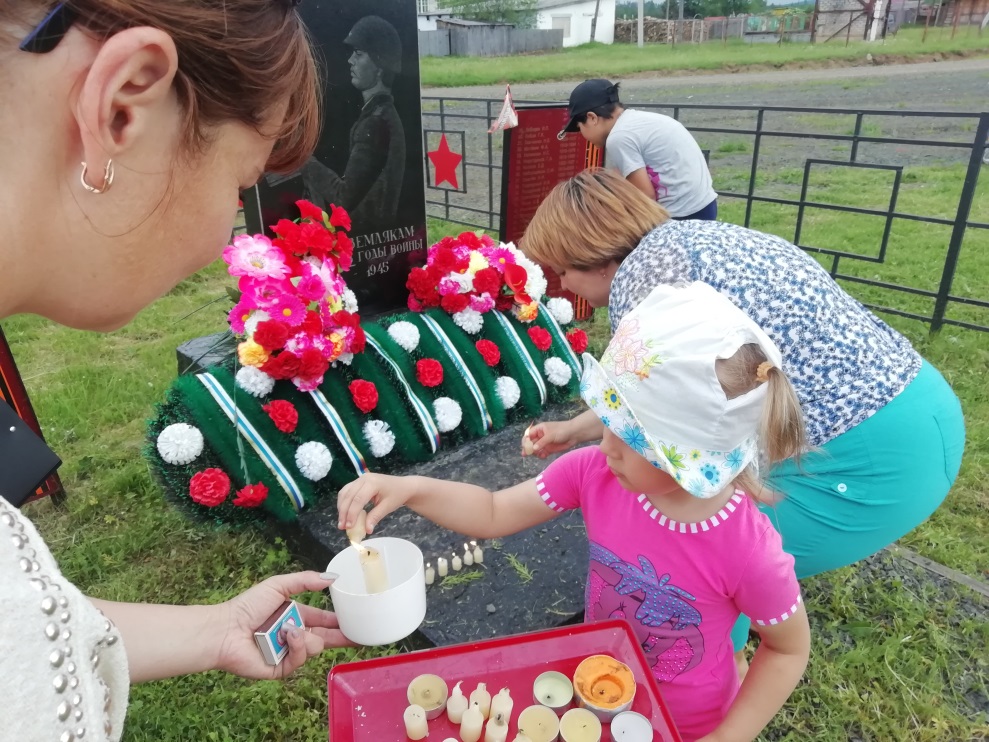 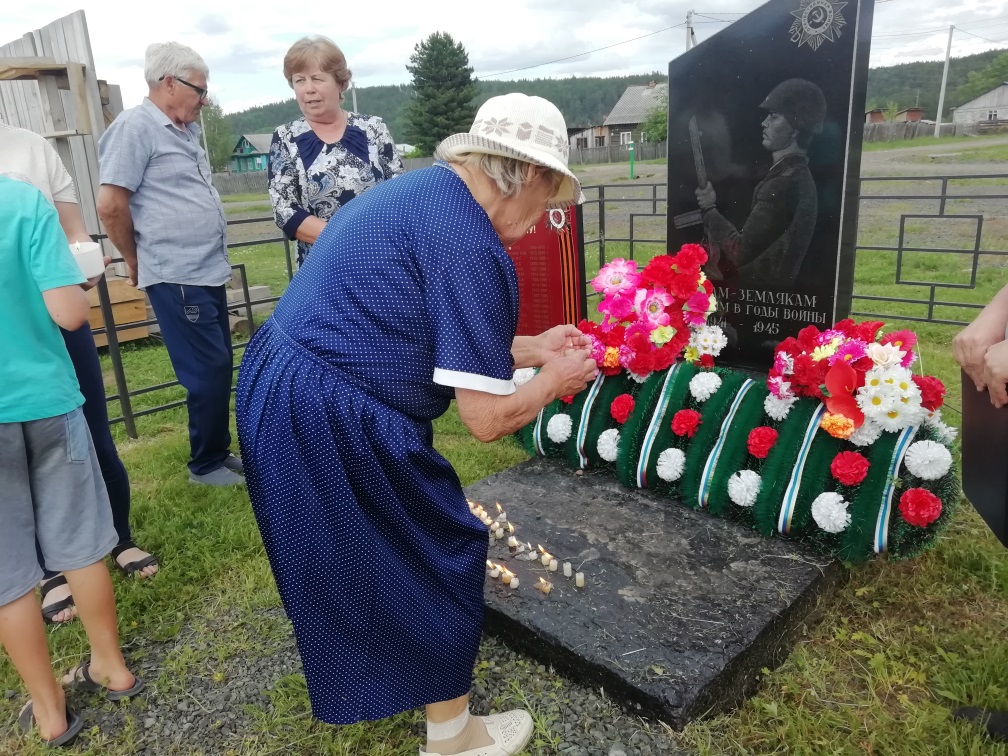 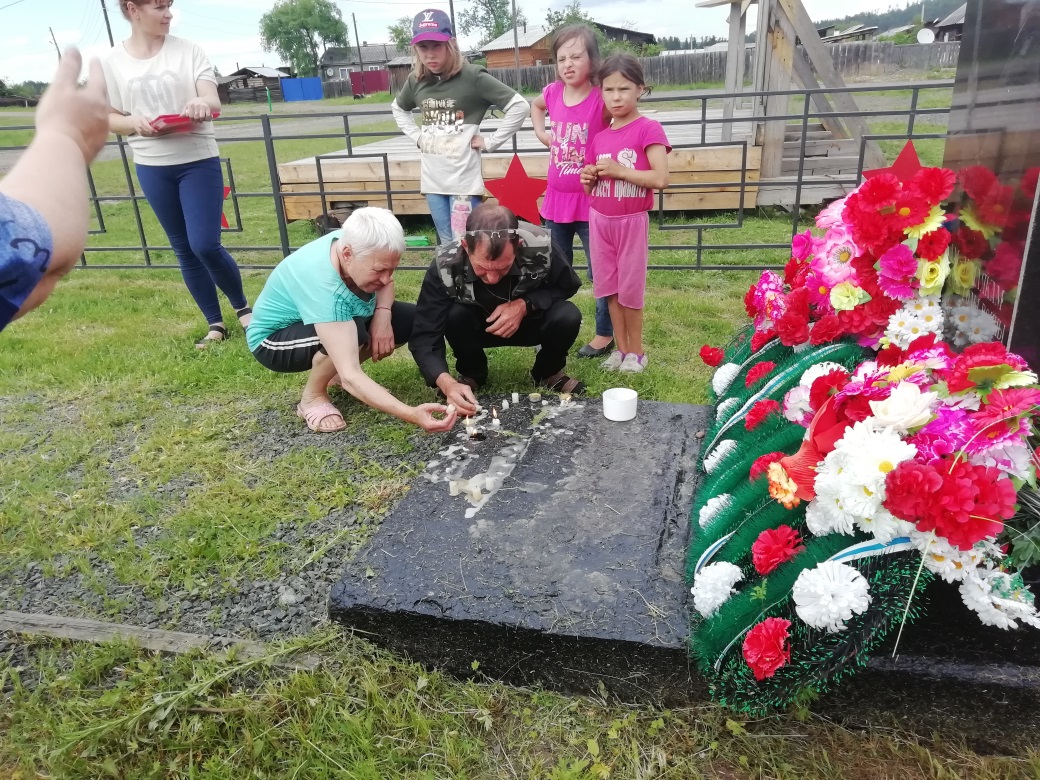 